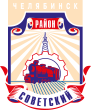 СОВЕТ депутатов советского района
первого созыва454091, г. Челябинск, ул. Орджоникидзе 27А. (351) 237-98-82. E-mail: sovsovet@mail.ruР Е Ш Е Н И Еот 23.12.2015											 № 17/3Об отчете администрации Советского района об основных итогах социально-экономического развития Советского района за 2015г и плане социально-экономического развития на 2016г.В соответствии с Федеральным законом от 06 октября 2003 года № 131-ФЗ
«Об общих принципах организации местного самоуправления в Российской Федерации», Уставом Советского района города ЧелябинскаСовет депутатов Советского района первого созываР Е Ш А Е Т:1. Принять  к  сведению информацию из отчета заместителя  Главы   Советского   района  Е.В. Астаховой «Об основных итогах социально-экономического развития Советского района за 2015г и плане социально-экономического развития на 2016г.»2. Начальнику организационного отдела аппарата Совета депутатов Советского района (А. А. Дьячков),  разместить информацию  заместителя Главы Советского района Е.В. Астаховой «О прогнозе социально-экономического развития Советского района на 2016 год и плановый период 2017 и 2018 годов и подведении итогов социально-экономического развития Советского района за 2015 год» в информационно-телекоммуникационной сети «Интернет» на официальных сайтах  администрации Советского района города Челябинска (www.sovadm74.ru) и  Челябинской городской Думы (www.chelduma.ru) в разделе: составы Советов депутатов и муниципальные правовые акты районов. 3. Контроль исполнения решения возложить на первого заместителя Председателя Совета депутатов Советского района  А. Н. Локоцкова.4. Настоящее решение вступает в силу со дня его подписания, и подлежит  официальному обнародованию.Председатель Совета депутатовСоветского района			                                                                        В.Е. Макаров